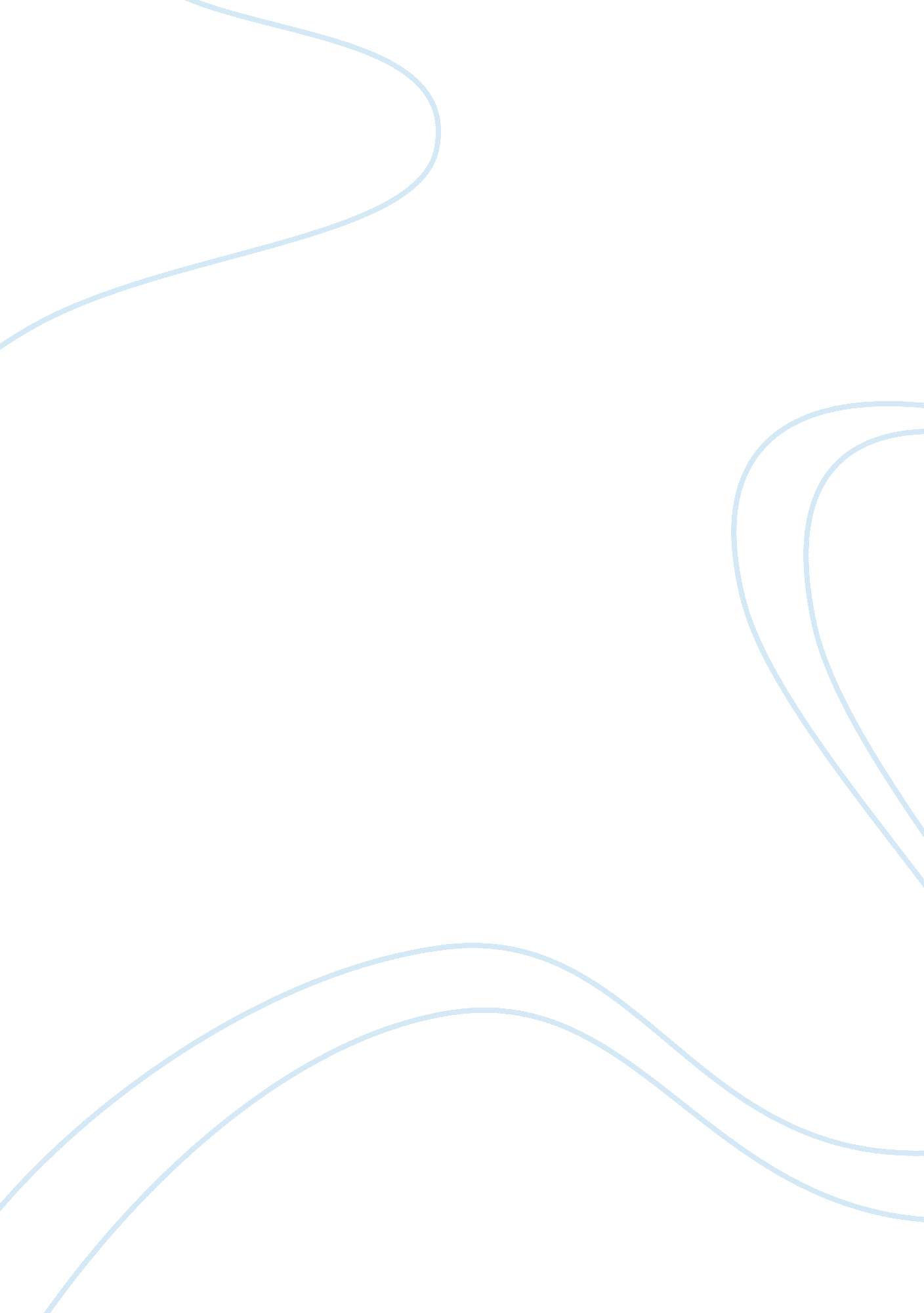 A comprehensive analysis of hrm in tesco essay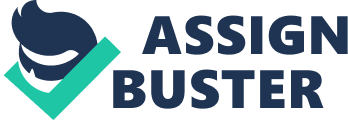 Contents 7. Mentions Tesco is the universe ‘ s 3rd largest retail merchant and UK ‘ s 2nd largest viing with the likes of Wal-mart in the international market and other taking retail merchants such as Asda, Sainsbury ‘ s and Morrison ‘ s in the UK market. It is the taking portion holder for the food market retail market with over 30 % of the portion in UK. It has now expanded to 14 states with several new ventures such as Education etc. planned for the nearby hereafter. In this paper after executing my primary and secondary research, I have performed a SWOT and PEST analysis on Tesco naming out its strengths, failing and other factors which influence the public presentation of the administration. I have so provided a description on the enlisting procedure followed in Tesco. The occupation and campaigner description has been listed out. The factors that are expected from the employees have besides been catalogued. I have besides explained the occupation description at Tesco at assorted degrees of the administration such as top direction, intermediate office and the lower office. I have besides listed the choice tools used by Tesco during its enlisting and choice procedure. A brief overview of the choice, preparation and development methodological analysiss used by Tesco at assorted degrees have besides been provided. The functions of the Human Resource Management at assorted degrees of the administration such as the managerial and non-managerial degrees have besides been explained. Finally the full paper has been summarised and a list of assorted books and articles used for background reading has been provided. Table of Content 1. Introduction. . . . . . . . . . . . . . . . . . . . . . . . . . . . . . . . . . . . . . . . . . . . . . . . . . . . 1 2. Research and Methodology. . . . . . . . . . . . . . . . . . . . . . . . . . . . . . . . . . . . . . 1 3. Analysis of the Firm. . . . . . . . . . . . . . . . . . . . . . . . . . . . . . . . . . . . . . . . . . . . . 2 3. 1 SWOT Analysis of Tesco. . . . . . . . . . . . . . . . . . . . . . . . . . . . . . . . . . 2 3. 1. 1 Strength. . . . . . . . . . . . . . . . . . . . . . . . . . . . . . . . . . . . . . . 2 3. 1. 2 Weakness. . . . . . . . . . . . . . . . . . . . . . . . . . . . . . . . . . . . . 3 3. 1. 3 Opportunities. . . . . . . . . . . . . . . . . . . . . . . . . . . . . . . . . . . 3 3. 1. 4 Threats. . . . . . . . . . . . . . . . . . . . . . . . . . . . . . . . . . . . . . . . 4 3. 2 Pest Analysis of Tesco. . . . . . . . . . . . . . . . . . . . . . . . . . . . . . . . . . . . 4 3. 2. 1 Political. . . . . . . . . . . . . . . . . . . . . . . . . . . . . . . . . . . . . . . . 4 3. 2. 2 Economic. . . . . . . . . . . . . . . . . . . . . . . . . . . . . . . . . . . . . . . 4 3. 2. 3 Social. . . . . . . . . . . . . . . . . . . . . . . . . . . . . . . . . . . . . . . . . 6 3. 2. 4 Technological. . . . . . . . . . . . . . . . . . . . . . . . . . . . . . . . . . . 7 4. Recruitment in Tesco. . . . . . . . . . . . . . . . . . . . . . . . . . . . . . . . . . . . . . . . . . . 7 4. 1 Job Analysis in Tesco. . . . . . . . . . . . . . . . . . . . . . . . . . . . . . . . . . . . 7 4. 2 Job and Candidate Specification. . . . . . . . . . . . . . . . . . . . . . . . . . . . 8 4. 3 Person Specification at Tesco. . . . . . . . . . . . . . . . . . . . . . . . . . . . . . 8 4. 4 Job Description in Tesco. . . . . . . . . . . . . . . . . . . . . . . . . . . . . . . . . . 9 4. 5 Choice Tools. . . . . . . . . . . . . . . . . . . . . . . . . . . . . . . . . . . . . . . . 10 4. 6 Selection, Training and Development. . . . . . . . . . . . . . . . . . . . . . . . 11 5. Role of Human Resource Management. . . . . . . . . . . . . . . . . . . . . . . . . . . . . 13 6. Decision and Recommendations. . . . . . . . . . . . . . . . . . . . . . . . . . . . . . . . 14 7. References. . . . . . . . . . . . . . . . . . . . . . . . . . . . . . . . . . . . . . . . . . . . . . . . . . . 14 8. Bibliography. . . . . . . . . . . . . . . . . . . . . . . . . . . . . . . . . . . . . . . . . . . . . . . . . . 15 1. Introduction Tesco is the 2nd largest supermarket in the full Europe and the 3rd largest supermarket in the full universe. Tesco was founded in the twelvemonth 1919 by Jack Kohen in East London. The first Tesco shop was opened in the twelvemonth 1929. Today it operates 4, 331 shops in 14 states and has over 326, 000 employees out of which 237, 000 are Britain. It is the largest private employer in England. Tesco operates 1, 878 shops in UK entirely with an extra 261 shops in Europe and 179 shops across Asia. Tesco intends to open another 184 shops around the across the Earth following twelvemonth. Human resources have become the back bone for the companies in the twenty-first century where it plays a critical function in the company ‘ s growing. In 2003 Tesco had been voted as the top company with “ The Ability to Attract, Develop and Maintain Top Talent ” . Edwin B. Flippo quotes, “ Recruitment is the procedure of seeking the campaigners for employment and exciting them to use for occupations in the organisation ” . The activity that inter-links the employers with the occupation searchers is called as enlisting. There are three chief factors related to enlisting. They are: Job analysis which is an analysis of the occupation ad its function in the organisation. Job description which is the model that describe as to what when and how the occupation is done. Person specification which is the most of import factor of enlisting since it describes as to “ who ” will suit the occupation [ Alec Rodger, 1985 ] . 2. Research and Methodology A literature reappraisal of assorted documents presented on the enlisting procedure of Tesco and the text books and articles mentioned in the mention subdivision of this paper served as the secondary beginnings for my research. To understand the enlisting procedure at Tesco from a managerial position I interviewed the shop director at the Tesco Express, Honking Broadway subdivision and to understand it from a non-managerial position I interviewed the Team Leader and the client helpers at the same subdivision. This served as the beginning of my primary research. 3. Analysis of the Firm The organizational hierarchy in Tesco is as follows: Head office which consists of the top direction Branch office which is made up of the country directors Shop directors Duty directors Team Leaderships Customer service helper 3. 1 SWOT Analysis of Tesco The intent of a SWOT analysis is to supply information which would be helpful to associate the administration ‘ s resources and its capablenesss with the competitory environment in which it works [ Quickmba, 2010 ] . 3. 1. 1 Strengths Tesco holds more than 30 % of the UK retail market portion. Tesco has multi-format capableness. This aids in its portion growing in nutrient. The addition in its supermarket infinite input allows Tesco to make a higher portion in the non-food sector. Tesco has been exhibiting a strong fiscal growing over the old ages which emphasize its strategic competency. Tesco has experienced 14. 9 % addition in its turnover compared to the twelvemonth 2008 [ Datamonitor, 2010 ] . Its greatest strength is its ability to custom-make its services in conformity with the market demands. Figure 1 Share of UK Retailers in Food Market [ Source: Euromonitor, 2010 ] Tesco ‘ s scheme is client affordability. It ensures that the client gets the needed merchandise without holding to compromise on the merchandise quality. Tesco ‘ s online web site has seen a 50 % addition in gross revenues in the non-food sector during the twelvemonth 2009 [ Tesco, 2010 ] . The “ Tesco Club-card ” has proven to be a really successful scheme to retain its clients. The trueness strategy AIDSs in direct selling and besides for assorted promotional patterns. 3. 1. 2 Failings Tesco ‘ s public presentation over the twelvemonth 2009 has been hapless compared to its rivals. Tesco faced fiscal loss and harm to its trade name name due to remembering some of its merchandises. Most of these merchandises were marketed as Tesco ‘ s cheaper options to costlier merchandises from celebrated trade names [ Mintel, 2009 ] . Tesco is based on the UK market and does non hold a geographical variegation. In the financial twelvemonth 2009, 75 % of Tesco ‘ s gross was based on the UK market [ Tesco, 2010 ] . This can function as a failing because Tesco ‘ s public presentation is dependent on the fluctuations in the UK market. 3. 1. 3 Opportunities Tesco opened 620 shops in 2009. 435 of these were in the international market [ Mintel, 2009 ] . This geographical variegation will assist better Tesco ‘ s economic graduated table in the planetary market and cut down its dependance on the UK market entirely. The online shopping installation www. tesco. co. uk [ www. tesco. com ] has grown quickly with over 1 million users and it has proved to be an chance to pull several new clients [ Mintel, 2010 ] . Tesco is concentrating on its planetary enlargement. Its entry into the Indian market and the limited franchise understanding signed with Tata group, the largest industrial corporation in India is an apparent cogent evidence [ Daily Mail, 2010 ] . The growing in the nutrient retail has been projected from ? 125 billion in 2010 to ? 145 billion in 2014. This is because even during times of recession the nutrient sector will stay unaffected. 3. 1. 4 Menaces The planetary fiscal crisis has resulted in a decrease 2. 4 % in 2009 in the UK and is estimated to cut down farther. This will hold a damaging consequence on Tesco ‘ s fiscal place. The gross revenues, particularly in the non-food sector have been affected mostly due to the addition in unemployment and the decrease in the income of the clients. Tesco has been the taking the food market market sector for the past 15 old ages [ Mintel, 2009 ] . But now it has faced immense competition from Asda, Sainsbury and Morrison ‘ s, which are all portion of “ the large four ” with Tesco in the lead. 3. 2 PEST Analysis of Tesco Plague analysis is done to understand the external macro-environment in which the administration operates. It is the model that is used to analyze the Political, Economical, Social and Technological facets of the administration. 3. 2. 1 Political The UK authorities encourages its retail merchants to use people belonging to assorted classs such as pupils, middle aged people and elder society. The occupations are besides distributed from local based to high skilled, low to high wage and cardinal located occupations. Tesco employs a broad scope of pupils and aged and handicapped people with low wage rates. Bing a sector with high staff turnover, these employees are the most desirable due to their high degree of trustworthiness [ Datamonitor, 2010 ] . The inclusion of the 10 states into the European Union during the twelvemonth 2004 helped to advance trade between Western and Eastern Europe. This proved to be an chance for Tesco to spread out its web across Europe. 3. 2. 2 Economic Economic factors have a direct impact on the client ‘ s purchasing behavior. Hence it is a immense factor for Tesco. UK was officially declared under recession since 2008, but the decrease in the involvement rates by the authorities helped in understating the unemployment rate [ Euromonitor, 2010 ] . This has made the clients confident about their fiscal position and therefore take to a steady rise in the client ‘ s disbursement power. However, the crisis is non to the full over and the client ‘ s involvement in disbursement for premium merchandises has reduced impacting the gross revenues value and border [ Euromonitor, 2010 ] . A positive facet of recession is that, now the clients spend less in eating out and alternatively seek to eat more at place thereby increasing the gross revenues for food market markets such as Tesco. The last thing the client will cut down is passing on nutrient and the disbursement per centum on nutrient has steadily increased over the old ages [ Euromonitor, 2010 ] . The undermentioned graph depicts this growing: Figure 2 Growth in Spending of nutrient in UK 2004 – 2008 [ Beginning: Euromonitor, 2010 ] Figure 3 UK GDP escalation 1989 – 2009 3. 2. 3 Social It has been determined that the UK population has more retired people than immature kids. This is a societal drawback for nutrient retail merchants since aged people tend to eat less and make non prefer to travel out for shopping every bit often as the younger coevals. Besides, due to literacy flat bead in ageing population with regard to internet, the online shopping installation has n’t been excessively successful. This is farther affected by the fact that bringings for smaller purchases are excessively expensive and futile. Customers are going more wellness witting and this has an consequence on the nutrient retail market. There is an increased demand for organic nutrient points and this is good supplied by Tesco. Tesco was the first supermarket to ease payment by checks, cards and hard currency at the check-out procedure. 3. 2. 4 Technological Technology is a cardinal factor which affects nutrient retail merchants. Over 70 % of the UK population uses cyberspace and this has seen a 50 % growing in subscription. Online shopping for food market points has seen a steady growing over the old ages. The trueness plans used by Tesco viz. the Tesco Clubcard helps retain the clients by supplying them with assorted promotional offers thereby detering them from exchanging to their rivals. Tesco Mobile applications are available, particularly for the 3G phones such as iPhone etc. which guides the users to the nearest Tesco store in their locality. The online shopping installation has been of considerable advantage due to the broad popularity of internet use among the UK occupants. It has been stated that over 70 % of the UK population usage cyberspace broadband. 4. Recruitment in Tesco It is necessary to execute occupation analysis before the induction of the enlisting procedure. The occupation analysis is done before advertisement for the vacancy. Job analysis consists of two parts viz. , Candidate definition and Job definition 4. 1 Job Analysis for Tesco Vacancies The occupation would be more on determination devising in the caput office. The in-between degree of direction consists of subdivision office and shop occupations. The functions of the responsibility directors and squad leaders are intermediary in nature. The bottom line and the most of import resource for Tesco is the client service helper [ Tesco, 2010 ] . 4. 2 Job and Candidate Specification S. No. 7 Point Plan Examples 1 Physical Makeup Good wellness and build, manner of speech production, visual aspect. 2 Attainments Education, making, experience. 3 Intelligence Basic rational capableness. 4 Aptitude Numeric computations, good cognition of the linguistic communication. 5 Disposition Self assurance, dependability. 6 Interests Social, rational and work based involvement. 7 Fortunes Work hr ‘ s handiness, resettlement. [ Beginning: M. Armstrong, 2009, page 517 ] 4. 3 Person Specification at Tesco S. No. 7 Point Plan Head office Intermediary Management Lower Office 1 Attainments MBA, Minimal experience as a subdivision or section director for 7 old ages MBA, Minimal experience of 2 – 3 old ages. High school instruction with good communications skill in the local linguistic communication. 2 Aptitude Analytic and application linguistic communication. Analytic and application linguistic communication. Ability to work out numerical jobs. 3 Disposition Reliable, prima, trusty and steady. Reliable, prima, trusty and steady. Reliable, helpful and adaptable. 4 Skills Problem resolution, IT skills, synchronism and originality. Inspirational, leading accomplishments and job work outing ability. Crowd control, listening and spelling accomplishments. [ Beginning: Tesco, 2010 pages 151-152 ] 4. 4 Job Description in Tesco The occupation description gives the forces using for the occupation a clear image about the demands of the occupation and besides about what they are expected to make to finish the occupation in a successful mode [ M. Armstrong, 2009, pages 467-468 ] . Measuring the positive and negative facets of assorted ventures and taking important determinations for Tesco is the direction ‘ s chief occupation. When come ining into a new market, the direction is expected to take some important determinations which would assist them to achieve the top place. The responsibilities of the country director are to keep the shops in his country and to make the clients in an efficient mode. It is besides expected of them to propose possible alterations and betterments to the top direction so that the criterion of the administration can be improved. Shop directors need to pull off and run the shop in a smooth and efficient mode. The responsibilities of the shop director is really much similar to the country directors but at a well lower degree. It is besides expected of him to accomplish the marks that are set up for his shop. Duty directors and squad leaders manage the twenty-four hours to twenty-four hours occurrences at the shops and besides to take the client helpers to run the shop in a smooth mode. A client helper ranges and aids the client at a personal degree whenever expected of them [ Tesco, 2010 ] . The undermentioned diagram explains the model used by Tesco to place their employees: Figure 4 Model for Employee choice at Tesco [ Source: Tesco, 2009 ] 4. 5 Choice Tools Choice Tool Aim Interview Used for proving the campaigner ‘ s ability in showing their positions, proficient accomplishments and observation accomplishments. Aptitude Test General cognition and ability to believe on their pess. Performance trial Intended to prove their already obtained accomplishments. Group work This trial reveals the campaigner ‘ s Leadership accomplishments Technical and analytical accomplishments Ability to work under intense force per unit area Interpersonal accomplishments [ M. Armstrong, 2009, pages 529-538 ] In Tesco for campaigners using for the lower office, an aptitude trial followed by an interview is held. But when using for the top and intermediate degrees of the hierarchy, it is the experience that matters most. The campaigner is interviewed and so a group and public presentation trial is held to find the right individual for the station [ Tesco, 2010 ] . This good pattern process in Tesco is really much similar to the procedure followed by its rivals such as Asda, Sainsbury ‘ s and Morrison ‘ s. These administrations besides implement good pattern. A intent of the enlisting procedure is to take the force per unit area on the choice procedure. The figure of applications can be reduced if the campaigner demands are clearly mentioned. The enlisting procedure should be a rational and logical process but it ever is non so. This is because power and influence can frequently hold an impact on the procedure [ R. G. Gatewood, 2007 ] . 4. 6 Selection, Training and Development The organizational demands alterations every twenty-four hours. To keep “ good pattern ” at our administration, it is non adequate to merely enroll the right campaigner but it is necessary to develop the chosen campaigners and maintain their skill degree at top to utilize the employee ‘ s full potency. Training and development allows the employees to turn. Training and development complements one another. The Human Resource Department plays a major function in helping the employees and the administration to turn by preparation and bettering the campaigner ‘ s proficient and personal traits. The undermentioned diagram depicts the preparation rhythm for an administration [ T. G. Cummings et. al. , 2008 ] . Figure 5 Training Cycle Training Aims Training Significance Developing employee ‘ s competency Bettering their public presentation To assistance in the employee ‘ s growing within the administration To increase their competency at a speedy rate during publicities, transportations etc. To fix them for exigency state of affairss that might originate within the administration Improves the employee ‘ s morale and occupation satisfaction Improves the procedure efficiency and addition. Novices advanced schemes and merchandises. Motivates the employees. [ M. Armstrong, 2009 ] Tesco includes both on and off the occupation preparation procedure. This includes Shadowing Coaching Mentoring Job rotary motion and endorsement [ Tesco, 2009 ] During the development phase both the trainee and the prevarication director contributes in the undermentioned mode: Trainee Line Manager Identifying the development needs ad holding it. Attending the workshops for development. Roll uping groundss of accomplishments. Using feedback to better public presentation. Helping in developing the personal development program. Training and steering the trainee. Reviewing the trainee ‘ s public presentation. Supplying changeless feedback to the trainee. [ Tesco, 2009 ] 5. Role of Human Resource Management The four chief functions of Human Resource professionals are: Management of the strategic human resources Management of the employee part Management of the transmutations and alterations Pull offing the HR substructure to keep up the line directors [ M. Armstrong, 2009 page 106 ] HRM collaborates and works with the managerial and non-managerial degrees of the administration as follows: They need to lend to the betterment of the concern schemes and analyze the challenges faced by the administration due to its execution and thereby find solutions to these jobs. The HRM works along with the line directors to implement the concern and operational schemes of the administration. The HRM works along with the direction to develop HR schemes and aline it with the concern aims of the administration [ M. Armstrong, 2009 pages 108-109 ] . 6. Decision and Recommendation Tesco ‘ s is the figure one retail merchant for food market points in the UK. It has maintained this place for the past 15 old ages because it has understood its strength, failing, chances and menaces and taken right steps to assist keep its market. In this paper I have performed a SWOT and PEST analysis on Tesco and listed its assorted characteristics. I have besides explained the enlisting procedure at Tesco and explained the key features that Tesco expects from its employees. Further I have provided a brief debut into the preparation and development policy of Tesco. The function played by HRM at assorted degrees of the administration has besides been listed. Tesco follows a elaborate procedure while enrolling its employees. It besides trains its employees after the choice procedure with the aid of the line directors who support and provide feedback to the trainees. The recruitment process at Tesco follows the rules of good pattern. It provides chances to the pupil and aged group which is the most desirable due to their committedness and trueness. 7. Mentions [ Alec Rodger, 1985 ] Rodger, Alec. , Seven Point Plan, 1985, Published by Law book of Australia. 3rd Edition. [ Daily Mail, 2010 ] Daily Mail, Tesco Starts ? 1 Billion Price War, 18 Jan 2010, Page 7. [ Euromonitor, 2010 ] Euromonitor International, 2010, Food Retail – Tesco. [ M. Armstrong, 2009 ] Armstrong, Michael. 2009, Armstrong ‘ s Handbook of Human Resource Management Practice, 11th Edition. [ Mintel, 2009 ] Mintel Research, 2009, Food retail Industry – Tesco. [ Quickmba, 2010 ] hypertext transfer protocol: //www. quickmba. com/strategy/pest/ accessed on 04/12/2010 at 11: 45 [ R. G. Gatewood, 2007 ] Gatewood, Robert. , 2007, Human Resource Selection, 6th Edition. [ T. G. Cummings et. al. , 2008 ] Cummings, Thomas. G, Worley, Christopher. G, 2008, Organisation Development and Change, 9th Edition, Page 351. [ Tesco, 2009 ] Tesco – The Times 100, 2009, How preparation and development Supports Business Growth, Page 153 – 156. [ Tesco, 2010 ] hypertext transfer protocol: //www. tescoplc. com/plc/about_us/strategy/ accessed on 02/12/2010 at 20: 30. 